   ΘΕΜΑ: «ΠΡΟΣΚΛΗΣΗ ΕΚΔΗΛΩΣΗΣ ΕΝΔΙΑΦΕΡΟΝΤΟΣ ΓΙΑ ΠΡΑΓΜΑΤΟΠΟΙΗΣΗ ΕΚΔΡΟΜΗΣ»   ΣΧΕΤ: 1. 20883/ΓΔ4/12-02-2020 Υ.Α (ΦΕΚ 456/τ. Β΄/13-02-2020)	 2. Δ1α/Γ.Π.ΟΙΚ 5432/28-1-23 Κ.Υ.Α.Το σχολείο μας προτίθεται να πραγματοποιήσει μία τριήμερη (3ήμερη) εκδρομή στην Αθήνα, με ημερομηνία αναχώρησης: Πέμπτη 16  Μαρτίου 2023 και ημερομηνία επιστροφής Σάββατο 18 Μαρτίου  2023. Θα συμμετάσχουν 30 (τριάντα) μαθητές (14 κορίτσια και 16 αγόρια) και 3 (τρεις) συνοδοί καθηγητές. Προκειμένου και σύμφωνα με την κείμενη νομοθεσία να επιλεγεί το ταξιδιωτικό γραφείο που θα οργανώσει την παραπάνω εκπαιδευτική εκδρομή των μαθητών της Α΄ τάξης, παρακαλούμε να μας αποστείλετε - σε περίπτωση που ενδιαφέρεστε – μέχρι  την  Πέμπτη 16 –2 – 2023 και ώρα 11:00 π.μ. στο σχολείο (ταχυδρομικώς ή με οποιοδήποτε άλλο τρόπο) κλειστή προσφορά. Εκπρόθεσμες προσφορές δεν θα  ληφθούν υπόψη. Με την προσφορά θα πρέπει να υπάρχει  και υπεύθυνη δήλωση ότι το πρακτορείο διαθέτει ειδικό σήμα λειτουργίας, το οποίο βρίσκεται σε ισχύ. Επιθυμούμε:Τα ξενοδοχεία, τα οποία θα προταθούν, ένα ή περισσότερα, να είναι 3 αστέρων  τουλάχιστον και  να αναφέρονται ονομαστικά.Όλα τα δωμάτια να βρίσκονται συγκεντρωμένα στο ίδιο κτίριο σε ένα ή το πολύ δύο ορόφους και να προσδιορίζεται η κατηγορία του καταλύματος.  (Για τους συνοδούς να προβλέπονται μονόκλινα δωμάτια).Στη διαμονή να συμπεριλαμβάνεται πρωινό.Το λεωφορείο να είναι στη διάθεσή μας για την πραγματοποίηση των μετακινήσεων.Ασφάλεια αστικής ευθύνης.Στο πρόγραμμα  να περιλαμβάνονται οπωσδήποτε οι παρακάτω τόποι των επισκέψεων:Ακρόπολη και Μουσείο ΑκρόποληςΜουσείο Μπενάκη Μουσείο Πληροφορικής (Μοσχάτο)Ευγενίδειο ΊδρυμαThe Mall (Μαρούσι)Σημειώνουμε ότι :Οι προσφορές θα ανοιχτούν όπως προβλέπει ο νόμος την ίδια μέρα ενώπιον επιτροπής καθηγητών, αντιπροσώπων των μαθητών και του Συλλόγου Γονέων και Κηδεμόνων.Θα πρέπει να αναφέρεται η τελική συνολική τιμή της εκδρομής και η επιβάρυνση ανά μαθητή.                                                                                                                       Ο  Διευθυντής                                                                                       Δρ. Κων. Α. Κωσταβασίλης     Φιλόλογος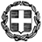 ΕΛΛΗΝΙΚΗ ΔΗΜΟΚΡΑΤΙΑΥΠΟΥΡΓΕΙΟ ΠΑΙΔΕΙΑΣ ΚΑΙ ΘΡΗΣΚΕΥΜΑΤΩΝ ---ΠΕΡΙΦΕΡΕΙΑΚΗ Δ/ΝΣΗ Π. & Δ. ΕΚΠ/ΣΗΣ ΗΠΕΙΡΟΥ Δ/ΝΣΗ ΔΕΥΤΕΡΟΒΑΘΜΙΑΣ ΕΚΠΑΙΔΕΥΣΗΣ Ν. ΑΡΤΑΣΓΕΝΙΚΟ ΛΥΚΕΙΟ ΚΟΜΠΟΤΙΟΥ «ΝΙΚΟΛΑΟΣ ΣΚΟΥΦΑΣ»Ταχ. Δ/νση: Κομπότι Τ.Κ. 47040Email: mail@lyk-kompot.art.sch.grΠληροφορίες: Κωσταβασίλης Κων/νοςΤηλέφωνο:26810-65381Κομπότι, 10/2/2023Αρ. Πρωτ.: 121ΠΡΟΣΤΑΞΙΔΙΩΤΙΚΑ ΓΡΑΦΕΙΑΚοιν.: Δ. Δ. Ε. Ν. ΑΡΤΑΣ 